สัญญาเลขที่......................................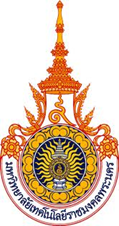 แบบรายงานผลการดำเนินงานหลังสิ้นสุดการวิจัย ประจำปีงบประมาณ พ.ศ. ...........มหาวิทยาลัยเทคโนโลยีราชมงคลพระนคร	ตามสัญญารับทุนอุดหนุนวิจัย ข้อที่ 6.2 ระบุให้ “ผู้รับทุนจะต้องเผยแพร่ผลงานวิจัยในวารสารทางวิชาการหรือหนังสือประมวลผลการประชุมทางวิชาการ (Proceedings) ทางการประชุมทางวิชาการระดับชาติหรือนานาชาติ หรือจดทะเบียนทรัพย์สินทางปัญญา ภายในระยะเวลา 1 (หนึ่ง) ปี ภายหลังสิ้นสุดการวิจัย และรายงานในแบบรายงานผลที่กำหนดพร้อมทั้งส่งรายงานดังกล่าวให้แก่มหาวิทยาลัยภายใน 30 (สามสิบ) วัน นับแต่วันที่ได้มีการเผยแพร่ หรือจดทะเบียนทรัพย์สินทางปัญญาดังกล่าว” ในการนี้ ข้าพเจ้าขอรายงานผลการดำเนินงานหลังสิ้นสุดการวิจัย ดังนี้ส่วนที่ 1 ข้อมูลแผนงานวิจัย / โครงการวิจัย1.1. ชื่อแผนงานวิจัย / โครงการวิจัย...................................................................................................................................................................................................................................................................................................................1.2 หน่วยงาน ........................................................................................................................................1.3 ผลผลิต   	  ผลงานวิจัยเพื่อสร้างองค์ความรู้       ผลงานวิจัยเพื่อถ่ายทอดเทคโนโลยี1.4 ประเภทงบประมาณ รายจ่าย	 รายได้มหาวิทยาลัย	   รายได้คณะ	      กองทุนเพื่อการวิจัย1.5 ผู้วิจัย/คณะผู้วิจัย ........................................................................................................................................................................................................................................................................................................................................ส่วนที่ 2 การรายงานผล  ขอรายงานผลการดำเนินงานตามสัญญารับทุนอุดหนุนวิจัย ดังนี้2.1 การตีพิมพ์ผลงานวิจัยในวารสารวิชาการ หรือการนำเสนอผลงานในการประชุมวิชาการระดับชาติ/นานาชาติหมายเหตุ : 1) หลักฐานประกอบ เช่น สำเนาบทความฉบับสมบูรณ์ที่ได้รับการตีพิมพ์ในวารสาร หรือ สำเนาบทความฉบับสมบูรณ์ใน proceeding การประชุมวิชาการ พร้อมหน้าปกวารสาร หรือ proceeding ในการประชุมวิชาการ 2) ไม่นับรวมผลงานที่นำเสนอเฉพาะบทคัดย่อ2.2 การเผยแพร่ผลงานวิจัย ระดับชาติ/นานาชาติหมายเหตุ : แนบหลักฐานประกอบ เช่น สำเนาสูจิบัตรการจัดงานหรือสำเนาเกียรติบัตร ประกาศนียบัตร หรือภาพถ่ายการเผยแพร่ฯ 2.3 การนำผลงานวิจัยไปใช้ประโยชน์หมายเหตุ : แนบหลักฐานประกอบ เช่น หนังสือรับรองการใช้ประโยชน์จากผลงานวิจัยหรืองานสร้างสรรค์ของหน่วยงานภายนอก ตามแบบ สวพ.-ป. หนังสือส่งมอบงาน หรือภาพถ่าย 2.4 การจดทะเบียนทรัพย์สินทางปัญญา หมายเหตุ : 1) แนบหลักฐานเป็นสำเนาหนังสือรับรองการจดทะเบียนทรัพย์สินทางปัญญา กรณีอยู่ระหว่างการพิจารณาให้ใช้สำเนาเอกสารรับการจดทะเบียน  2) ไม่นับรวมลิขสิทธิ์  ไม่สามารถดำเนินการตามสัญญารับทุนอุดหนุนวิจัย เนื่องจาก...................................................................................................................................................................................................................................................................................................................................................................................................................................................................................................ทั้งนี้  ข้าพเจ้าขอรับรองว่าข้อความข้างต้นเป็นจริงทุกประการ ............................................................. (หัวหน้าโครงการ) (………………………………………………)                      วันที่..........เดือน......................พ.ศ....................................................................... (หัวหน้าหน่วยงานต้นสังกัด) (………………………………………………)                      วันที่..........เดือน......................พ.ศ...........ลำดับชื่อผลงานที่ตีพิมพ์หรือนำเสนอชื่อวารสาร /ชื่อการประชุมวิชาการปีที่ ฉบับที่พิมพ์ /วัน เดือน ปี ที่นำเสนอผลงานระบุหลักฐานประกอบลำดับชื่อผลงานที่เผยแพร่ชื่อนิทรรศการที่จัดแสดงผลงาน
/สถานที่จัดงานวัน เดือน ปี ที่แสดงผลงานระบุหลักฐานประกอบลำดับชื่อผลงานที่เผยแพร่หน่วยงานที่นำไปใช้ประโยชน์ / ลักษณะการนำไปใช้ประโยชน์วัน เดือน ปี ที่นำผลงานไปใช้ประโยชน์ระบุหลักฐานประกอบลำดับชื่อผลงานที่เผยแพร่ลักษณะการจดทะเบียนทรัพย์สินทางปัญญาลักษณะการจดทะเบียนทรัพย์สินทางปัญญาวัน เดือน ปีเลขทะเบียนทรัพย์สินทางปัญญาสถานะสถานะระบุหลักฐานประกอบลำดับชื่อผลงานที่เผยแพร่สิทธิบัตรอนุสิทธิบัตรวัน เดือน ปีเลขทะเบียนทรัพย์สินทางปัญญาเจ้าของโครงการผู้ร่วมวิจัยระบุหลักฐานประกอบ